     MOUNT ABU PUBLIC SCHOOL
2-2-2021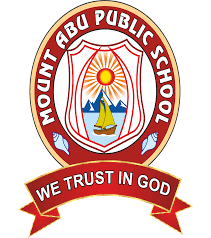 सीखने का उद्देश्यछात्रों के लिए अध्ययन सामग्री पर्याप्त होगीछात्रों को पर्यावरण के लिए संबंधित पता होगाछात्रों को लेखक जीवन सेप्रेरित किया जाएगानिर्देशन अध्यापन सामग्री-https://youtu.be/fGYLNuKQZlo https://youtu.be/BQ2DtQWjaH0 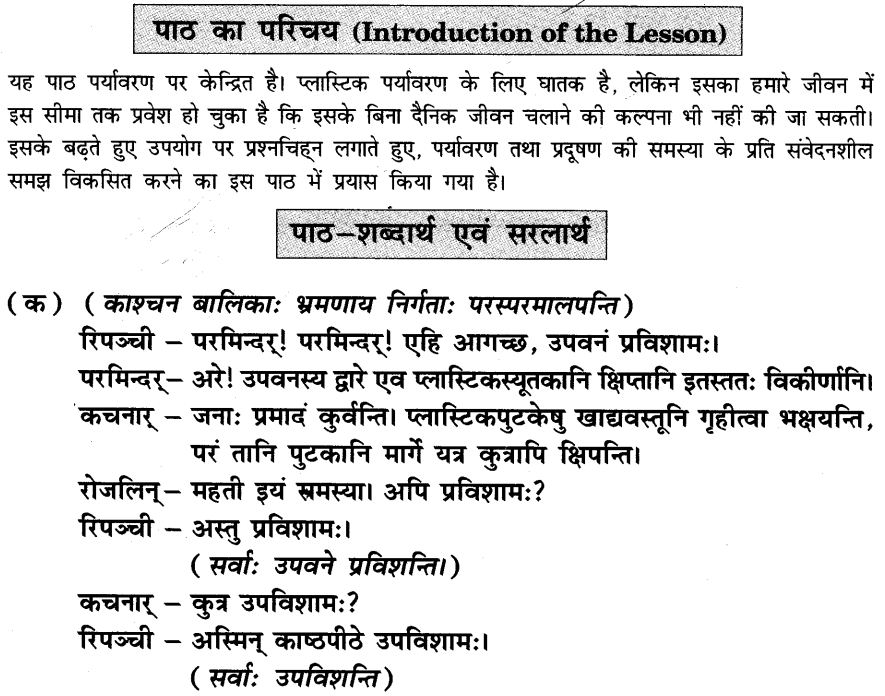 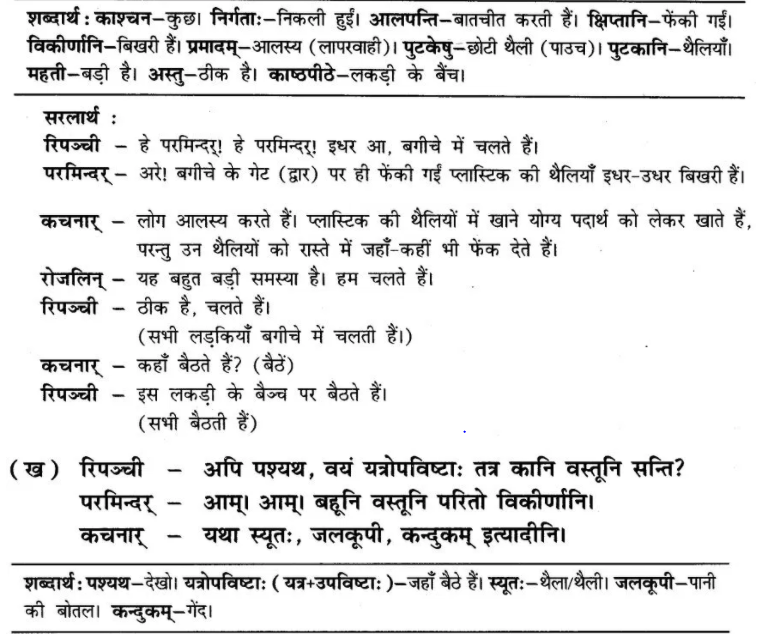 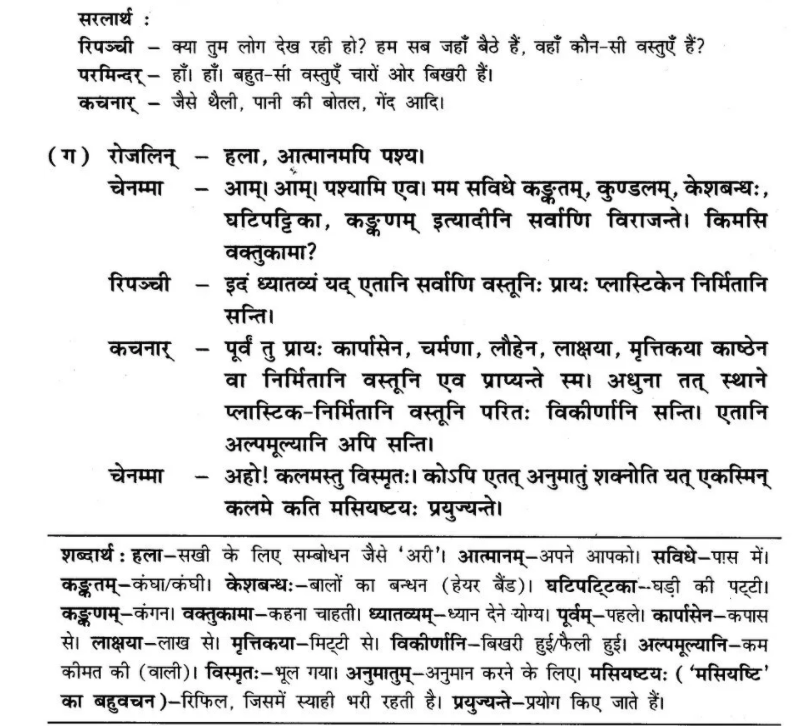 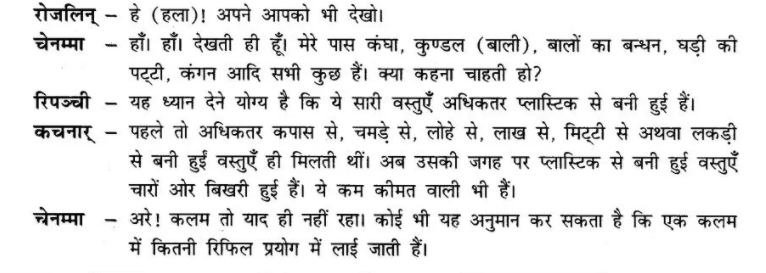 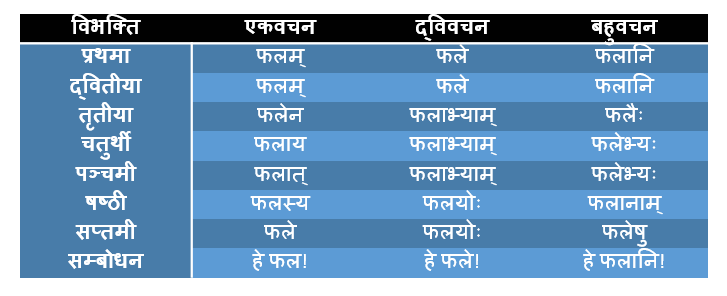 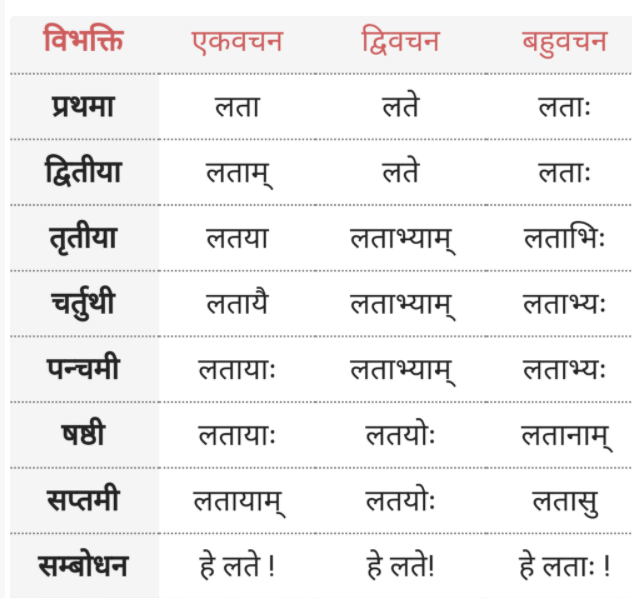 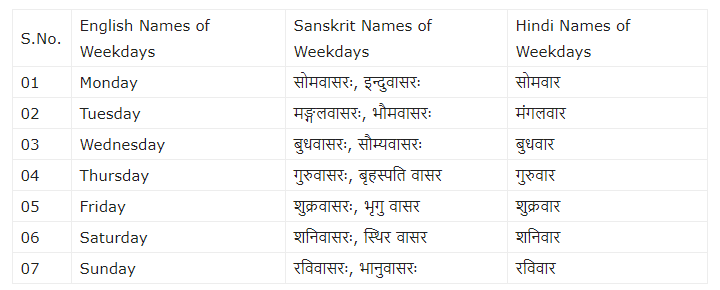 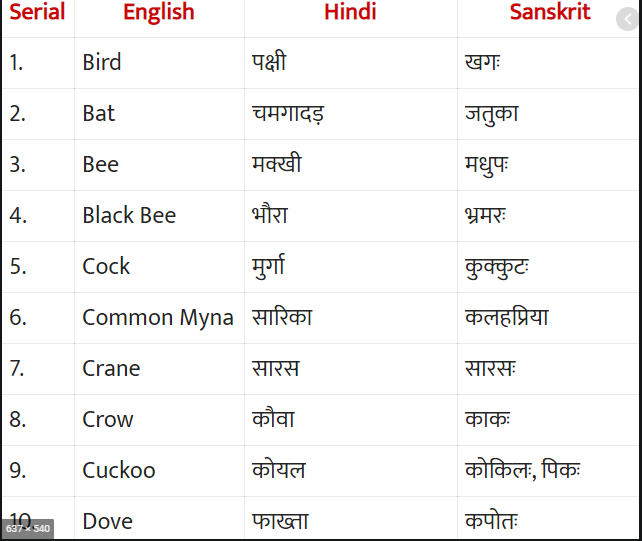 असाइनमेंट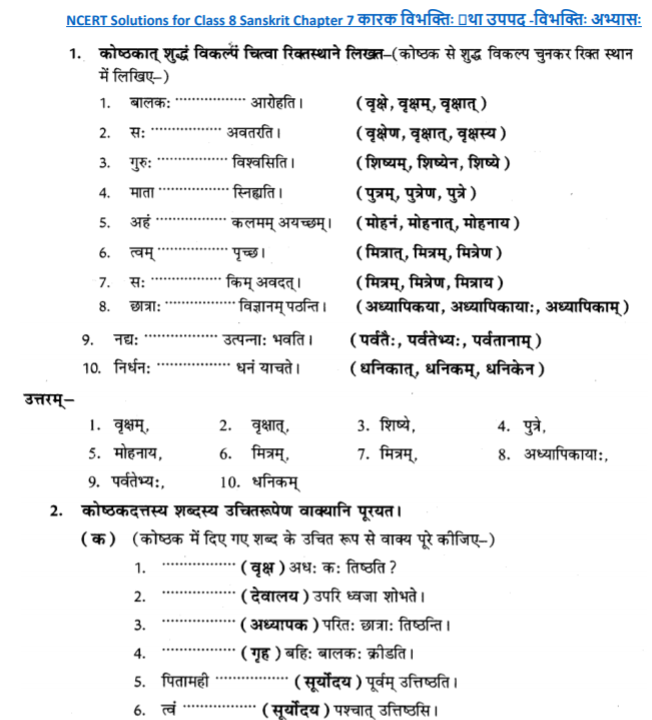 51एकपञ्चाशत्इकक्यावनFifty One52द्वापञ्चाशत्बाबनFifty Two53त्रिपञ्चाशत्तिरेपनFifty Three54चतुःपञ्चाशत्चौबनFifty Four55पञ्चपञ्चाशत्पच्पनFifty Five56षट्पञ्चाशत्छप्पनFifty Six57सप्तपञ्चाशत्सत्तावनFifty Seven58अष्टपञ्चाशत्अट् ठावनFifty Eight59एकोनषष्टिः,
ऊनषष्टिःउनसठFifty Nine60षष्टिःसाठSixty61एकषष्टिःइकसठSixty One62द्विषष्टिःबासठSixty Two63त्रिषष्टिःतिरेसठSixty Three64चतुःषष्टिःचौसठSixty Four65पंचषष्टिःपैसठSixty Five66षट्षष्टिःछियासठSixty Six67सप्तषष्टिःसडसठSixty Seven68अष्टषष्टिःअडसठSixty Eight69एकोनसप्ततिः,
ऊनसप्ततिःउनहत्तरSixty Nine70सप्ततिःसत्तरSeventy71एकसप्ततिःइकहत्तरSeventy One72द्विसप्ततिःबहत्तरSeventy Two73त्रिसप्ततिःतिहत्तरSeventy Three74चतुःसप्ततिःचौहत्तरSeventy Four75पंचसप्ततिःपिचत्तरSeventy Five76षट्सप्ततिःछियत्तरSeventy Six77सप्तसप्ततिःसतत्तरSeventy Seven78अष्टसप्ततिःअठत्तरSeventy Eight79नवसप्ततिः,
एकोनाशीतिः,
ऊनाशीतिःउनयासीSeventy Nine80अशीतिःअस्सीEighty81एकाशीतिःइक्यासीEighty One82द्वाशीतिःबियासीEighty Two83त्रयाशीतिःतिरासीEighty Three84चतुराशीतिःचौरासीEighty Four85पंचाशीतिःपिच्चासीEighty Five86षडशीतिःछियासीEighty Six87सप्ताशीतिःसत्तासीEighty Seven88अष्टाशीतिःअट् ठासीEighty Eight89नवाशीतिः,
एकोननवतिः,
ऊननवतिःनवासीEighty Nine90नवतिःनब्बेNinety91एकनवतिःइक्यानवेNinety One92द्वानवतिःबानवेNinety Two93त्रिनवतिःतिरानवेNinety Three94चतुर्नवतिःचौरानवेNinety Four95पंचनवतिःपिचानवेNinety Five96षण्णवतिःछियानवेNinety Six97सप्तनवतिःसतानवेNinety Seven98अष्टनवतिः, अष्टानवतिःअठानवेNinety Eight99नवनवतिः, एकोनशतम्, ऊनशतम्निन्यानवेNinety Nine100शतम्, एकशतम्सौ, एक सौHundred, One hundred